APPENDIXQuestion ListApa pendapat anda mengenai pelajaran Bahasa inggris?Apa masalah yang anda hadapi dalam berbicara Bahasa inggris?Apakah anda sering melakukan dialog Bahasa inggris dengan teman-teman anda?Apakah anda mempunyai akun Instagram?Jika punya, seberapa sering anda mengaktifkannya?Apakah anda tahu apa itu reels dalam Instagram?Apakah anda pernah melihat video mini vlog Bahasa inggris di Instagram?Bagaimana menurut anda video mini vlog tersebut?Apakah anda pernah membuat video percakapan berbasa inggris/Latihan speaking pada reels tersebut?Jika tidak pernah, apa yang membuat anda enggan untuk melatih speaking anda?Jika pernah, bagaimana perasaan anda setelah membuat video Latihan tersebut?Apakah guru Bahasa inggris anda pernah melibatkan sosial media yakni Instagram sebagai salah satu media pembelajaran?Apakah guru bahasa inggris anda sering meminta anda untuk berlatih speaking di depan kelas?Dialog InterviewName : Aida FitrianiClass : XI MIPA 3Place : SMA Negeri 2 Lubuk PakamName : Alamsyah PutraClass : XI MIPA 3Place : SMA Negeri 2 Lubuk PakamName : Alya AnggrianiClass : XI MIPA 3Place : SMA Negeri 2 Lubuk PakamName : Andhira AmeliaClass : XI MIPA 3Place : SMA Negeri 2 Lubuk PakamName : Apriliana G. MuntheClass : XI MIPA 3Place : SMA Negeri 2 Lubuk PakamName : Aulia SalsabilaClass : XI MIPA 3Place : SMA Negeri 2 Lubuk PakamName : Charina Class : XI MIPA 3Place : SMA Negeri 2 Lubuk PakamName : Cindy Sicilia Class : XI MIPA 3Place : SMA Negeri 2 Lubuk PakamName : Cordella AzaliaClass : XI MIPA 3Place : SMA Negeri 2 Lubuk PakamName : Dina SafiraClass : XI MIPA 3Place : SMA Negeri 2 Lubuk PakamName : Elina RewinataClass : XI MIPA 3Place : SMA Negeri 2 Lubuk PakamName : Fazrina Class : XI MIPA 3Place : SMA Negeri 2 Lubuk PakamName : Galang Ramadhan  Class : XI MIPA 3Place : SMA Negeri 2 Lubuk PakamName : Gracella OktavianiClass : XI MIPA 3Place : SMA Negeri 2 Lubuk PakamName : Felix ( Tidak datang saat wawancara sampai selesai penelitian)Class : XI MIPA 3Place : SMA Negeri 2 Lubuk PakamName : Heny AyumiClass : XI MIPA 3Place : SMA Negeri 2 Lubuk PakamName : M. Yudha PratamaClass : XI MIPA 3Place : SMA Negeri 2 Lubuk PakamName : Maya Mis AlemiaClass : XI MIPA 3Place : SMA Negeri 2 Lubuk PakamName : Mikhael NathanClass : XI MIPA 3Place : SMA Negeri 2 Lubuk PakamName : Renata Class : XI MIPA 3Place : SMA Negeri 2 Lubuk PakamName : Nazwa KalilaClass : XI MIPA 3Place : SMA Negeri 2 Lubuk PakamName : Nurul KhoiriyahClass : XI MIPA 3Place : SMA Negeri 2 Lubuk PakamName : Nurul Afif AyubClass : XI MIPA 3Place : SMA Negeri 2 Lubuk PakamName : Pretty Zhinta  Class : XI MIPA 3Place : SMA Negeri 2 Lubuk PakamName : Prisila SitiaClass : XI MIPA 3Place : SMA Negeri 2 Lubuk PakamName : Petrus Jonathan  Class : XI MIPA 3Place : SMA Negeri 2 Lubuk PakamName : Rizky Dwi AnandaClass : XI MIPA 3Place : SMA Negeri 2 Lubuk PakamName : RodeanClass : XI MIPA 3Place : SMA Negeri 2 Lubuk PakamName : Rogate JonaClass : XI MIPA 3Place : SMA Negeri 2 Lubuk PakamName : Romio RafaelClass : XI MIPA 3Place : SMA Negeri 2 Lubuk PakamName : Sastia R. SigitClass : XI MIPA 3Place : SMA Negeri 2 Lubuk PakamName : Sophia NabitaClass : XI MIPA 3Place : SMA Negeri 2 Lubuk PakamName : Taufik YahyaClass : XI MIPA 3Place : SMA Negeri 2 Lubuk PakamName : Waode Astri YaniClass : XI MIPA 3Place : SMA Negeri 2 Lubuk PakamName : Yenada UlinaClass : XI MIPA 3Place : SMA Negeri 2 Lubuk PakamName : Yeni KatarinaClass : XI MIPA 3Place : SMA Negeri 2 Lubuk PakamDOCUMENTATION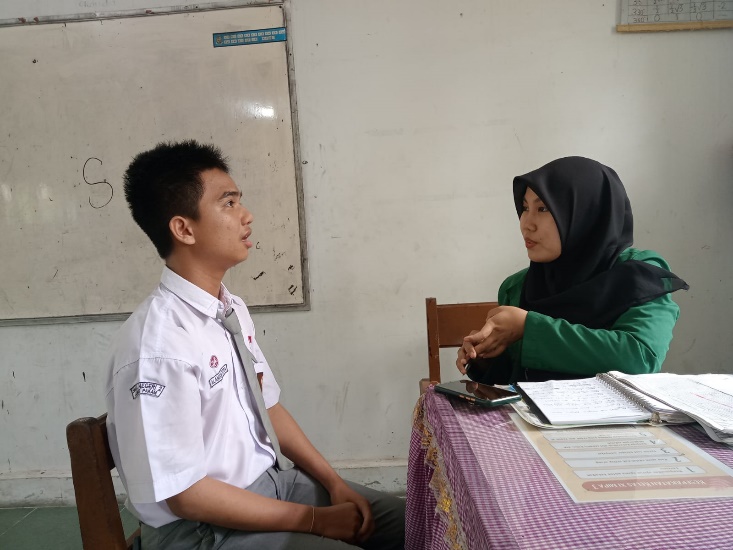 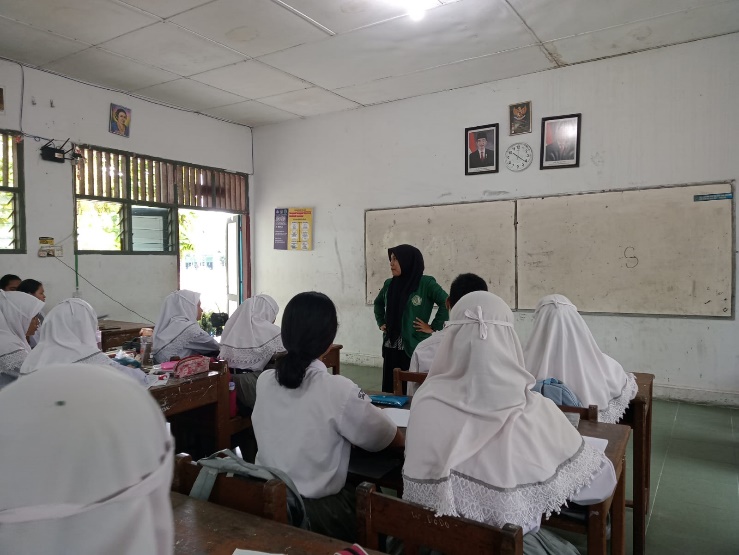 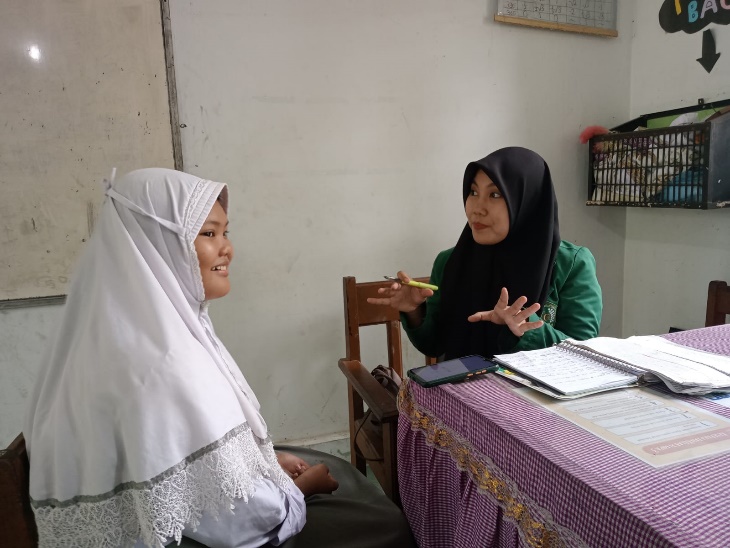 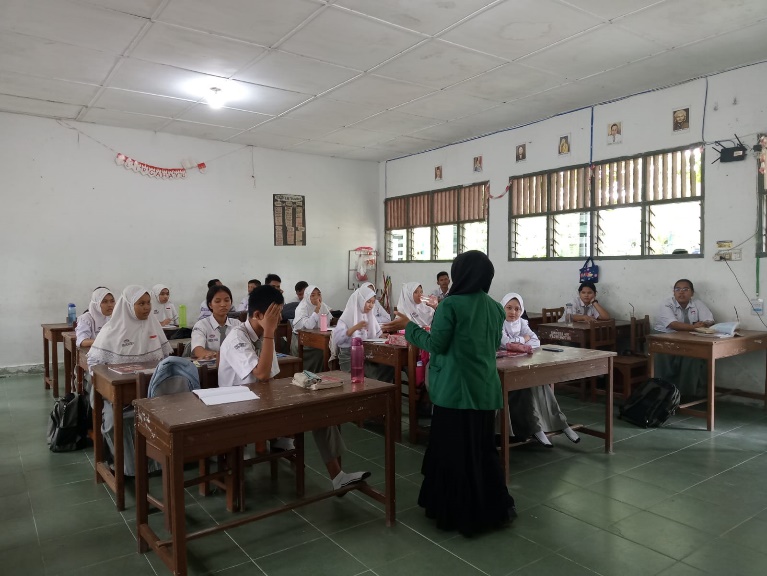 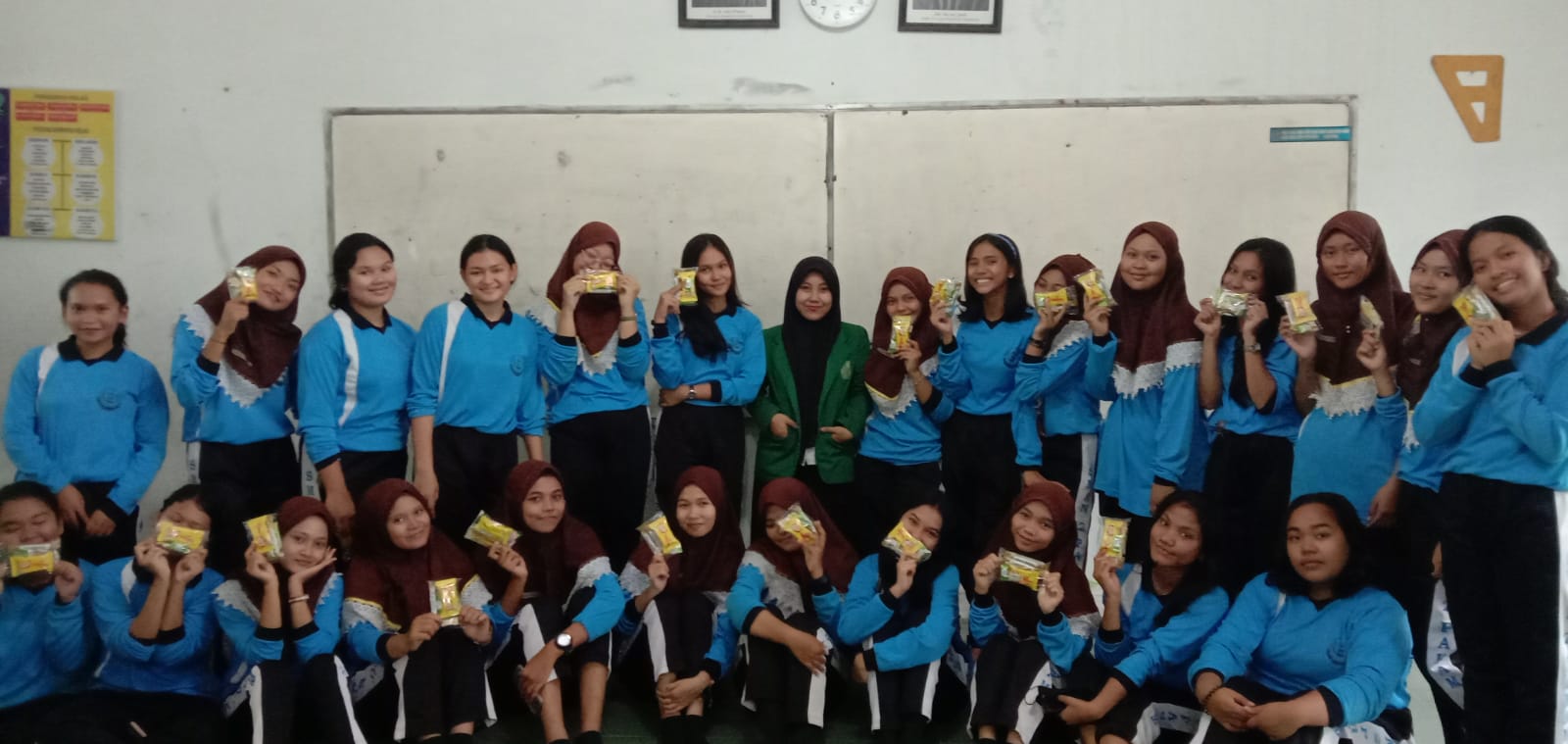 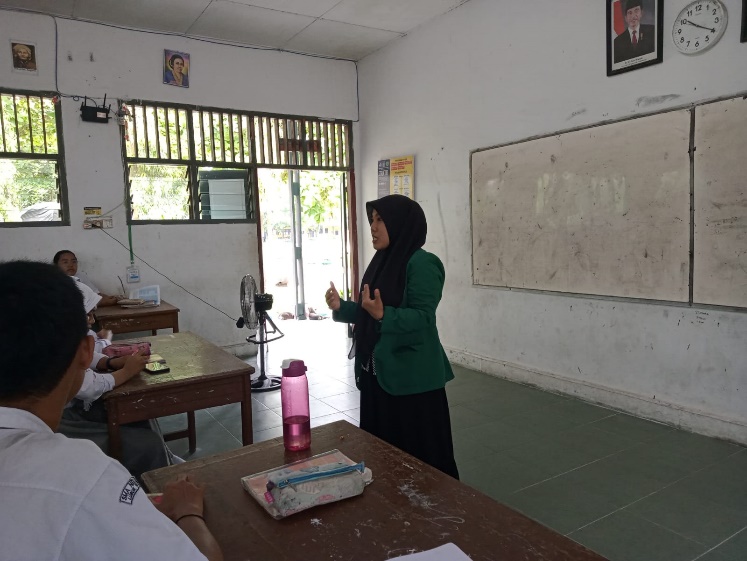 NoQuestion ( Researcher)Answer (Student)1Apa pendapat anda mengenai pelajaran Bahasa inggris?Biasa aja kak2Apa masalah yang anda hadapi dalam berbicara Bahasa inggris?Bahasanya kak engga paham yang diomongin.3Apakah anda sering melakukan dialog Bahasa inggris dengan teman-teman anda?Jarang, hanya Ketika presentasi saja kak4Apakah anda mempunyai akun Instagram?Punya5Jika punya, seberapa sering anda mengaktifkannya?Setiap hari6Apakah anda tahu apa itu reels dalam Instagram?Iya tau7Apakah anda pernah melihat video mini vlog Bahasa inggris di Instagram?Jarang kak, tapi pernah8Bagaimana menurut anda video mini vlog tersebut?Menarik si kak, ya bagus aja dilihatnya jadi termotivasi pengen gitu juga.9Apakah anda pernah membuat video percakapan berbasa inggris/Latihan speaking pada reels tersebut?Engga pernah kak10Jika pernah, bagaimana perasaan anda setelah membuat video Latihan tersebut?-11Jika tidak pernah, apa yang membuat anda enggan untuk melatih speaking anda?Malu kak, engga percaya diri12Apakah guru Bahasa inggris anda pernah melibatkan sosial media yakni Instagram sebagai salah satu media pembelajaran?Pernah, pakai video youtube tapi hanya upload video tugas aja13Apakah guru bahasa inggris anda sering meminta anda untuk berlatih speaking di depan kelas?Pernah kak seringNoQuestion ( Researcher)Answer (Student)1Apa pendapat anda mengenai pelajaran Bahasa inggris?Bahasa inggris itu menurut saya sangat penting untuk kita yang muda, karena sayapernah dengar nasihat kalua kitab isa Bahasa inggris kitab isa pergi kemanapun.2Apa masalah yang anda hadapi dalam berbicara Bahasa inggris?Problemnya itu saya belum bisa menguasai banyak kosakata perharinya.3Apakah anda sering melakukan dialog Bahasa inggris dengan teman-teman anda?Sering sama temen dekat dikelas4Apakah anda mempunyai akun Instagram?Punya 5Jika punya, seberapa sering anda mengaktifkannya?98% dalam seharinya mungkin6Apakah anda tahu apa itu reels dalam Instagram?Tau kak7Apakah anda pernah melihat video mini vlog Bahasa inggris di Instagram?Lumayan sering.8Bagaimana menurut anda video mini vlog tersebut?Membantu saya untuk belajar Bahasa inggris, memotivasi saya untuk lebih bagus dalam Bahasa inggris, sangat sangat menarik. Dan bikin kita lebih semangat belajar Bahasa inggris pas lihatnya kak.9Apakah anda pernah membuat video percakapan berbasa inggris/Latihan speaking pada reels tersebut?Pernah kak tapi gapernah diupload10Jika pernah, bagaimana perasaan anda setelah membuat video Latihan tersebut?Lebih lega dan lebih senang Ketika sudah pernah record diri sendiri11Jika tidak pernah, apa yang membuat anda enggan untuk melatih speaking anda?-12Apakah guru Bahasa inggris anda pernah melibatkan sosial media yakni Instagram sebagai salah satu media pembelajaran?Sering tapi kadang tergantung materinya,misalnya kalau materinya ”song” kita bisa cari di spotify gitu.13Apakah guru bahasa inggris anda sering meminta anda untuk berlatih speaking di depan kelas?Kurang si kak. NoQuestion ( Researcher)Answer (Student)1Apa pendapat anda mengenai pelajaran Bahasa inggris?Penting si kak karena kan bahasa inggris itukan dibutuhkan kalua nanti kerja dimanapun itu, misalnya kalua ita kuliah diluar negeripasti kita butuh Bahasa inggris.2Apa masalah yang anda hadapi dalam berbicara Bahasa inggris?3Apakah anda sering melakukan dialog Bahasa inggris dengan teman-teman anda?Dibilang sering engga juga karena palingan kalua lagi ngerjain tugas kelompok gitu ujung-ujungnya kan berdialog juga kalua di daily activity gapernah kak.4Apakah anda mempunyai akun Instagram?Punya 5Jika punya, seberapa sering anda mengaktifkannya?Sering kak6Apakah anda tahu apa itu reels dalam Instagram?Tahu kak7Apakah anda pernah melihat video mini vlog Bahasa inggris di Instagram?Sering si kak8Bagaimana menurut anda video mini vlog tersebut?Bagus kak karena bisa membantu kita belajar bagaimana ngomongnya, kita bisa tau artinya, apa yang belum dipelajari disekolah kadang kita udah ngerti karena belajar dari video itu kak jadi cepat nangkapnya.9Apakah anda pernah membuat video percakapan berbasa inggris/Latihan speaking pada reels tersebut?Gapernah kak10Jika pernah, bagaimana perasaan anda setelah membuat video Latihan tersebut?-11Jika tidak pernah, apa yang membuat anda enggan untuk melatih speaking anda?Karena malu aja gitu kak padahalpengen tapi ga pede.12Apakah guru Bahasa inggris anda pernah melibatkan sosial media yakni Instagram sebagai salah satu media pembelajaran?Sering si kak13Apakah guru bahasa inggris anda sering meminta anda untuk berlatih speaking di depan kelas?Jarang si kak tapi keseringan kami hanya dibiasakan untuk mengerti apa yang diomongkan sama gurunya kak.NoQuestion ( Researcher)Answer (Student)1Apa pendapat anda mengenai pelajaran Bahasa inggris?Keren2Apa masalah yang anda hadapi dalam berbicara Bahasa inggris?Susah menyebutkan katanya kak, tau artinya tapi kadang gatau cara ngomongnya.3Apakah anda sering melakukan dialog Bahasa inggris dengan teman-teman anda?Engga kak, pernah tapi sesekali aja kak.4Apakah anda mempunyai akun Instagram?Punya kak5Jika punya, seberapa sering anda mengaktifkannya?Sering kak setiap hari6Apakah anda tahu apa itu reels dalam Instagram?Tahu kak7Apakah anda pernah melihat video mini vlog Bahasa inggris di Instagram?Pernah kak tapi jarang, kalua di tiktok baru sering.8Bagaimana menurut anda video mini vlog tersebut?Biasa aja kak9Apakah anda pernah membuat video percakapan berbasa inggris/Latihan speaking pada reels tersebut?Pernah kak10Jika pernah, bagaimana perasaan anda setelah membuat video Latihan tersebut?Kek ngerasa senang dan ngerasa keren gitu kak11Jika tidak pernah, apa yang membuat anda enggan untuk melatih speaking anda?-12Apakah guru Bahasa inggris anda pernah melibatkan sosial media yakni Instagram sebagai salah satu media pembelajaran?Sering kak kayak belajar itu mengharuskan kami paham Bahasa inggris. 13Apakah guru bahasa inggris anda sering meminta anda untuk berlatih speaking di depan kelas?Pernah kak kayak ngasi pembelajaran dari youtube gituNoQuestion ( Researcher)Answer (Student)1Apa pendapat anda mengenai pelajaran Bahasa inggris?Belajar Bahasa inggris itu sebenernyamenarik, suka,kek pengen aja gitu lancar belajarnya kalua lihat orang yang bisa Bahasa inggris itu keren banget. 2Apa masalah yang anda hadapi dalam berbicara Bahasa inggris?Rada-radapaham tapi pas mau praktekin gatau kak jadi susah terus masalah di grammar itu sulit kali kak.3Apakah anda sering melakukan dialog Bahasa inggris dengan teman-teman anda?Ada temen online kak tapi jarang kalau ngomongnya kak4Apakah anda mempunyai akun Instagram?Punya kak5Jika punya, seberapa sering anda mengaktifkannya?Sering kak6Apakah anda tahu apa itu reels dalam Instagram?Tau kak7Apakah anda pernah melihat video mini vlog Bahasa inggris di Instagram?Sering kak8Bagaimana menurut anda video mini vlog tersebut?Suka, videonya menarik truslangsung ke kalimat sehari-hari jadi gampang dipahami dan bikin pengen lancar begitu 9Apakah anda pernah membuat video percakapan berbasa inggris/Latihan speaking pada reels tersebut?Pernah kak tapi gak diposting.10Jika pernah, bagaimana perasaan anda setelah membuat video Latihan tersebut?Kayak lega aja gitu kek ternyata aku bisa juga.11Jika tidak pernah, apa yang membuat anda enggan untuk melatih speaking anda?-12Apakah guru Bahasa inggris anda pernah melibatkan sosial media yakni Instagram sebagai salah satu media pembelajaran?Pernah si kak beberapa kali dari youtube13Apakah guru bahasa inggris anda sering meminta anda untuk berlatih speaking di depan kelas?Sering kak kadang kalau ma uke toilet atau permisi keluar itu harus pakai Bahasa inggris.NoQuestion ( Researcher)Answer (Student)1Apa pendapat anda mengenai pelajaran Bahasa inggris?Enak, seru truskayak jadi tau banyak hal2Apa masalah yang anda hadapi dalam berbicara Bahasa inggris?Ada kata-kata yang susah diucapkan kayak pas dengerin lagu kak3Apakah anda sering melakukan dialog Bahasa inggris dengan teman-teman anda?Jarang kak4Apakah anda mempunyai akun Instagram?Punya kak5Jika punya, seberapa sering anda mengaktifkannya?Jarang kak6Apakah anda tahu apa itu reels dalam Instagram?Tau kak7Apakah anda pernah melihat video mini vlog Bahasa inggris di Instagram?Lumayan sering kak8Bagaimana menurut anda video mini vlog tersebut?Kek videonya bagus kan kak jadi kita paham trus jadi lebih semangat belajarnya kak9Apakah anda pernah membuat video percakapan berbasa inggris/Latihan speaking pada reels tersebut?Pernah si kak tapi kalau ada tugas aja, tapi untuk buat video kayak yang ada lirik lagunya itu pernah kak10Jika pernah, bagaimana perasaan anda setelah membuat video Latihan tersebut?Seru si kak seneng ternyata aku bisa haha11Jika tidak pernah, apa yang membuat anda enggan untuk melatih speaking anda?-12Apakah guru Bahasa inggris anda pernah melibatkan sosial media yakni Instagram sebagai salah satu media pembelajaran?Lumayan sering kak tapi pas kelas X aja karena daring.13Apakah guru bahasa inggris anda sering meminta anda untuk berlatih speaking di depan kelas?Sering kak pas presentasi praktek, hafalan gitu.NoQuestion ( Researcher)Answer (Student)1Apa pendapat anda mengenai pelajaran Bahasa inggris?Asik 2Apa masalah yang anda hadapi dalam berbicara Bahasa inggris?Susah paham apa yang diomongin, tapi kalo ngomong lumayan bisa pas baca teks kak.3Apakah anda sering melakukan dialog Bahasa inggris dengan teman-teman anda?Jarang kak4Apakah anda mempunyai akun Instagram?Punya5Jika punya, seberapa sering anda mengaktifkannya?Sering kak6Apakah anda tahu apa itu reels dalam Instagram?Gapernah kak7Apakah anda pernah melihat video mini vlog Bahasa inggris di Instagram?-8Bagaimana menurut anda video mini vlog tersebut?-9Apakah anda pernah membuat video percakapan berbasa inggris/Latihan speaking pada reels tersebut?Bikin video pernah tapi gapernah diupload gitu kak10Jika pernah, bagaimana perasaan anda setelah membuat video Latihan tersebut?Asik aja kak kek kalo udah pinter jadi gampang11Jika tidak pernah, apa yang membuat anda enggan untuk melatih speaking anda?-12Apakah guru Bahasa inggris anda pernah melibatkan sosial media yakni Instagram sebagai salah satu media pembelajaran?Sering kak tapi dari youtube aja13Apakah guru bahasa inggris anda sering meminta anda untuk berlatih speaking di depan kelas?Sering cumapas presentasi saja kakNoQuestion ( Researcher)Answer (Student)1Apa pendapat anda mengenai pelajaran Bahasa inggris?Ribet tapi dengarnya suka, aku lebih suka kayaknyanyi gitu, keren.2Apa masalah yang anda hadapi dalam berbicara Bahasa inggris?Yaitu kak perkataannya kayak berbelit gitu.3Apakah anda sering melakukan dialog Bahasa inggris dengan teman-teman anda?Jarang kak4Apakah anda mempunyai akun Instagram?Punya 5Jika punya, seberapa sering anda mengaktifkannya?Setiap hari6Apakah anda tahu apa itu reels dalam Instagram?Tau kak7Apakah anda pernah melihat video mini vlog Bahasa inggris di Instagram?Pernah kak8Bagaimana menurut anda video mini vlog tersebut?Kek membantu motivasi juga, kek bantu-bantu belajar kak, lebih simple dan lebih jelas gitu kak.9Apakah anda pernah membuat video percakapan berbasa inggris/Latihan speaking pada reels tersebut?Pernah kak, hari itu pas masuk sekolah ada disuruh buat video perkenalan diri gitu.10Jika pernah, bagaimana perasaan anda setelah membuat video Latihan tersebut?Seneng kak ternyata aku keren11Jika tidak pernah, apa yang membuat anda enggan untuk melatih speaking anda?-12Apakah guru Bahasa inggris anda pernah melibatkan sosial media yakni Instagram sebagai salah satu media pembelajaran?Sering kak tapi Cuma dari youtube gitu13Apakah guru bahasa inggris anda sering meminta anda untuk berlatih speaking di depan kelas?Pas presentasi aja kakNoQuestion ( Researcher)Answer (Student)1Apa pendapat anda mengenai pelajaran Bahasa inggris?Menurut saya fun seru gitu kak2Apa masalah yang anda hadapi dalam berbicara Bahasa inggris?Pengucapan, banyak kata-kata yang sulit, trus rumus-rumus gitu kak3Apakah anda sering melakukan dialog Bahasa inggris dengan teman-teman anda?Kalo sama disini kurang kak, tapi kalau diluar sekolah lumayan banyak temen yang bisa diajak ngomong Bahasa inggris.4Apakah anda mempunyai akun Instagram?Punya 5Jika punya, seberapa sering anda mengaktifkannya?Sering6Apakah anda tahu apa itu reels dalam Instagram?Pernah kak7Apakah anda pernah melihat video mini vlog Bahasa inggris di Instagram?Pernah kak8Bagaimana menurut anda video mini vlog tersebut?Nambah pengetahuan kak, dan menarik kak jadi termotivasi untuk belajar gitu. 9Apakah anda pernah membuat video percakapan berbasa inggris/Latihan speaking pada reels tersebut?Pernah kak tapi Cuma lagu-lagu gitu aja kalau speaking gapernah.10Jika pernah, bagaimana perasaan anda setelah membuat video Latihan tersebut?Kan sering buat video Bahasa inggris trus upload diinstagram dan banyak yang bilang bagus jadi senang kak11Jika tidak pernah, apa yang membuat anda enggan untuk melatih speaking anda?-12Apakah guru Bahasa inggris anda pernah melibatkan sosial media yakni Instagram sebagai salah satu media pembelajaran?Pernah kak13Apakah guru bahasa inggris anda sering meminta anda untuk berlatih speaking di depan kelas?Jarang kak palingan pas presentasi ajaNoQuestion ( Researcher)Answer (Student)1Apa pendapat anda mengenai pelajaran Bahasa inggris?Pendapatnya itu ya belajarnya cukup menarik tapi ga terlalu suka 2Apa masalah yang anda hadapi dalam berbicara Bahasa inggris?Karena pengucapannya itu susah kak3Apakah anda sering melakukan dialog Bahasa inggris dengan teman-teman anda?Gapernah kak4Apakah anda mempunyai akun Instagram?Punya5Jika punya, seberapa sering anda mengaktifkannya?Ga terlalu sering kak palingan sehari 2 kali6Apakah anda tahu apa itu reels dalam Instagram?Tau kak7Apakah anda pernah melihat video mini vlog Bahasa inggris di Instagram?Jarang kak tapi pernah8Bagaimana menurut anda video mini vlog tersebut?Menarik kak dia ngomongnya itu membuat kita tertarik untuk nonton videonya nah jadi suka Bahasa inggris kak jadi termotivasi gitu9Apakah anda pernah membuat video percakapan berbasa inggris/Latihan speaking pada reels tersebut?Gapernah kak10Jika pernah, bagaimana perasaan anda setelah membuat video Latihan tersebut?-11Jika tidak pernah, apa yang membuat anda enggan untuk melatih speaking anda?Karena ga terlalu suka itu kak12Apakah guru Bahasa inggris anda pernah melibatkan sosial media yakni Instagram sebagai salah satu media pembelajaran?jarang kak13Apakah guru bahasa inggris anda sering meminta anda untuk berlatih speaking di depan kelas?Pernah pas presentasi aja kakNoQuestion ( Researcher)Answer (Student)1Apa pendapat anda mengenai pelajaran Bahasa inggris?Bagus aja2Apa masalah yang anda hadapi dalam berbicara Bahasa inggris?Kadang gangerti 3Apakah anda sering melakukan dialog Bahasa inggris dengan teman-teman anda?Cuma good morning doang kak haha4Apakah anda mempunyai akun Instagram?Punya kak5Jika punya, seberapa sering anda mengaktifkannya?Sering 6Apakah anda tahu apa itu reels dalam Instagram?Tau7Apakah anda pernah melihat video mini vlog Bahasa inggris di Instagram?Jarang tapi pernah8Bagaimana menurut anda video mini vlog tersebut?Kadang menarik kadang boring, pas videonya enak ya keren kak jadi termotivasi pengen buat juga. 9Apakah anda pernah membuat video percakapan berbahasa inggris/Latihan speaking pada reels tersebut?Ngomong si gapernah kak tapi kalau ngikutin kata yang ada gitu10Jika pernah, bagaimana perasaan anda setelah membuat video Latihan tersebut?Ya ga gimana gimana kak seneng si tapi biasa aja kak11Jika tidak pernah, apa yang membuat anda enggan untuk melatih speaking anda?-12Apakah guru Bahasa inggris anda pernah melibatkan sosial media yakni Instagram sebagai salah satu media pembelajaran?Sering kak tapi Cuma dari youtube.13Apakah guru bahasa inggris anda sering meminta anda untuk berlatih speaking di depan kelas?Lumayan sering kaka palagi kalau mau izin keluar gituNoQuestion ( Researcher)Answer (Student)1Apa pendapat anda mengenai pelajaran Bahasa inggris?I think Bahasa inggris is very interesting2Apa masalah yang anda hadapi dalam berbicara Bahasa inggris?Kendala mungkin di grammar karna kalau grammarnya ga pahamjadi takut salah kalau mau ngomong3Apakah anda sering melakukan dialog Bahasa inggris dengan teman-teman anda?Jarang kak4Apakah anda mempunyai akun Instagram?Punya 5Jika punya, seberapa sering anda mengaktifkannya?Sering kak6Apakah anda tahu apa itu reels dalam Instagram?Tau kak7Apakah anda pernah melihat video mini vlog Bahasa inggris di Instagram?Pernah 8Bagaimana menurut anda video mini vlog tersebut?Menarik si saya suka liat story telling gitu, dan cukup termotivasi si kak9Apakah anda pernah membuat video percakapan berbasa inggris Latihan speaking pada reels tersebut?Belum pernah kak10Jika pernah, bagaimana perasaan anda setelah membuat video Latihan tersebut?-11Jika tidak pernah, apa yang membuat anda enggan untuk melatih speaking anda?Belum percaya diri kak12Apakah guru Bahasa inggris anda pernah melibatkan sosial media yakni Instagram sebagai salah satu media pembelajaran?Sering 13Apakah guru bahasa inggris anda sering meminta anda untuk berlatih speaking di depan kelas?Sering NoQuestion ( Researcher)Answer (Student)1Apa pendapat anda mengenai pelajaran Bahasa inggris?Gatau kak, sama sekali gatau2Apa masalah yang anda hadapi dalam berbicara Bahasa inggris?Ga minat haha3Apakah anda sering melakukan dialog Bahasa inggris dengan teman-teman anda?Gapernah pun kak4Apakah anda mempunyai akun Instagram?Punya 5Jika punya, seberapa sering anda mengaktifkannya?Sering 6Apakah anda tahu apa itu reels dalam Instagram?Tau 7Apakah anda pernah melihat video mini vlog Bahasa inggris di Instagram?Gapernah kak8Bagaimana menurut anda video mini vlog tersebut?-9Apakah anda pernah membuat video percakapan berbasa inggris/Latihan speaking pada reels tersebut?Gapernah kak10Jika pernah, bagaimana perasaan anda setelah membuat video Latihan tersebut?-11Jika tidak pernah, apa yang membuat anda enggan untuk melatih speaking anda?Ga suka kak12Apakah guru Bahasa inggris anda pernah melibatkan sosial media yakni Instagram sebagai salah satu media pembelajaran?Engga pernah kak, gila buat ppt aja13Apakah guru bahasa inggris anda sering meminta anda untuk berlatih speaking di depan kelas?Engga NoQuestion ( Researcher)Answer (Student)1Apa pendapat anda mengenai pelajaran Bahasa inggris?Menarik, lumayan suka2Apa masalah yang anda hadapi dalam berbicara Bahasa inggris?Berbicaranya terbelit belit kak sama kurang mengerti arti bahasanya3Apakah anda sering melakukan dialog Bahasa inggris dengan teman-teman anda?Gapernah kak4Apakah anda mempunyai akun Instagram?Punya5Jika punya, seberapa sering anda mengaktifkannya?Sering6Apakah anda tahu apa itu reels dalam Instagram?Tau7Apakah anda pernah melihat video mini vlog Bahasa inggris di Instagram?Pernah8Bagaimana menurut anda video mini vlog tersebut?Biasa aja kak9Apakah anda pernah membuat video percakapan berbasa inggris/Latihan speaking pada reels tersebut?Cuma tugas doang kak kemarin ujian praktek10Jika pernah, bagaimana perasaan anda setelah membuat video Latihan tersebut?-11Jika tidak pernah, apa yang membuat anda enggan untuk melatih speaking anda?Menurutku sulit kak12Apakah guru Bahasa inggris anda pernah melibatkan sosial media yakni Instagram sebagai salah satu media pembelajaran?Sering kak13Apakah guru bahasa inggris anda sering meminta anda untuk berlatih speaking di depan kelas?Cuma presentasi doang kakNoQuestion ( Researcher)Answer (Student)1Apa pendapat anda mengenai pelajaran Bahasa inggris?2Apa masalah yang anda hadapi dalam berbicara Bahasa inggris?3Apakah anda sering melakukan dialog Bahasa inggris dengan teman-teman anda?4Apakah anda mempunyai akun Instagram?5Jika punya, seberapa sering anda mengaktifkannya?6Apakah anda tahu apa itu reels dalam Instagram?7Apakah anda pernah melihat video mini vlog Bahasa inggris di Instagram?8Bagaimana menurut anda video mini vlog tersebut?9Apakah anda pernah membuat video percakapan berbasa inggris/Latihan speaking pada reels tersebut?10Jika pernah, bagaimana perasaan anda setelah membuat video Latihan tersebut?11Jika tidak pernah, apa yang membuat anda enggan untuk melatih speaking anda?12Apakah guru Bahasa inggris anda pernah melibatkan sosial media yakni Instagram sebagai salah satu media pembelajaran?13Apakah guru bahasa inggris anda sering meminta anda untuk berlatih speaking di depan kelas?NoQuestion ( Researcher)Answer (Student)1Apa pendapat anda mengenai pelajaran Bahasa inggris?Karena suka Bahasa inggris jadi menarik kak2Apa masalah yang anda hadapi dalam berbicara Bahasa inggris?Ya itu kalo ngomong sendiri sulit3Apakah anda sering melakukan dialog Bahasa inggris dengan teman-teman anda?Sering kalo liat video tiktok gitu kak tapi kalo sama temen jarang4Apakah anda mempunyai akun Instagram?Punya5Jika punya, seberapa sering anda mengaktifkannya?Jarang si kak6Apakah anda tahu apa itu reels dalam Instagram?Tau 7Apakah anda pernah melihat video mini vlog Bahasa inggris di Instagram?jarang si kak 8Bagaimana menurut anda video mini vlog tersebut?Kadang ada yang ngebosenin, tapi cukup termotivasi untuk belajar lagi gitu 9Apakah anda pernah membuat video percakapan berbasa inggris/Latihan speaking pada reels tersebut?Sering kak tapi gapernah upload10Jika pernah, bagaimana perasaan anda setelah membuat video Latihan tersebut?Senang kak11Jika tidak pernah, apa yang membuat anda enggan untuk melatih speaking anda?-12Apakah guru Bahasa inggris anda pernah melibatkan sosial media yakni Instagram sebagai salah satu media pembelajaran?Dari youtube gitu kak13Apakah guru bahasa inggris anda sering meminta anda untuk berlatih speaking di depan kelas?Sering kakNoQuestion ( Researcher)Answer (Student)1Apa pendapat anda mengenai pelajaran Bahasa inggris?Biasa aja kak2Apa masalah yang anda hadapi dalam berbicara Bahasa inggris?Sulit dimengerti, sulit ngomongnya3Apakah anda sering melakukan dialog Bahasa inggris dengan teman-teman anda?Engga kak4Apakah anda mempunyai akun Instagram?Punya5Jika punya, seberapa sering anda mengaktifkannya?Sering6Apakah anda tahu apa itu reels dalam Instagram?Tau7Apakah anda pernah melihat video mini vlog Bahasa inggris di Instagram?Engga pernah lewat kak8Bagaimana menurut anda video mini vlog tersebut?-9Apakah anda pernah membuat video percakapan berbasa inggris/Latihan speaking pada reels tersebut?Gapernah kak haha10Jika pernah, bagaimana perasaan anda setelah membuat video Latihan tersebut?-11Jika tidak pernah, apa yang membuat anda enggan untuk melatih speaking anda?Gapernah datang tiap Bahasa inggris kak  karena gasuka hahaha12Apakah guru Bahasa inggris anda pernah melibatkan sosial media yakni Instagram sebagai salah satu media pembelajaran?Jarang kak13Apakah guru bahasa inggris anda sering meminta anda untuk berlatih speaking di depan kelas?JarangNoQuestion ( Researcher)Answer (Student)1Apa pendapat anda mengenai pelajaran Bahasa inggris?Seru gitu kak tapi ribet susah ngomongnya2Apa masalah yang anda hadapi dalam berbicara Bahasa inggris?Kendalanya itu di pengucapannya 3Apakah anda sering melakukan dialog Bahasa inggris dengan teman-teman anda?Kurang kak4Apakah anda mempunyai akun Instagram?punya5Jika punya, seberapa sering anda mengaktifkannya?Sering6Apakah anda tahu apa itu reels dalam Instagram?Tau7Apakah anda pernah melihat video mini vlog Bahasa inggris di Instagram?Jarang kak tapi di story 8Bagaimana menurut anda video mini vlog tersebut?Menarik kak litany jadi pengen kayak gitu  juga9Apakah anda pernah membuat video percakapan berbasa inggris/Latihan speaking pada reels tersebut?Pernah kak tapi gapernah diupload10Jika pernah, bagaimana perasaan anda setelah membuat video Latihan tersebut?Belum puas gitu kak karena belum lancer tapi senang kak11Jika tidak pernah, apa yang membuat anda enggan untuk melatih speaking anda?-12Apakah guru Bahasa inggris anda pernah melibatkan sosial media yakni Instagram sebagai salah satu media pembelajaran?Jarang kak13Apakah guru bahasa inggris anda sering meminta anda untuk berlatih speaking di depan kelas?Sering kakNoQuestion ( Researcher)Answer (Student)1Apa pendapat anda mengenai pelajaran Bahasa inggris?Sedikit menarik aja kak2Apa masalah yang anda hadapi dalam berbicara Bahasa inggris?Pengucapannya kak3Apakah anda sering melakukan dialog Bahasa inggris dengan teman-teman anda?Gapernah kakpalingan pas presentasi jaaj kak4Apakah anda mempunyai akun Instagram?Punya kak5Jika punya, seberapa sering anda mengaktifkannya?Jarang tapi6Apakah anda tahu apa itu reels dalam Instagram?Tau 7Apakah anda pernah melihat video mini vlog Bahasa inggris di Instagram?Pernah kak8Bagaimana menurut anda video mini vlog tersebut?Engga ditengok kak langsung diskip aja hehe9Apakah anda pernah membuat video percakapan berbasa inggris/Latihan speaking pada reels tersebut?Gapernah kak10Jika pernah, bagaimana perasaan anda setelah membuat video Latihan tersebut?-11Jika tidak pernah, apa yang membuat anda enggan untuk melatih speaking anda?Kurang suka aja kak12Apakah guru Bahasa inggris anda pernah melibatkan sosial media yakni Instagram sebagai salah satu media pembelajaran?Sering kak13Apakah guru bahasa inggris anda sering meminta anda untuk berlatih speaking di depan kelas?Lumayan sering kakNoQuestion ( Researcher)Answer (Student)1Apa pendapat anda mengenai pelajaran Bahasa inggris?Biasa aja si kak2Apa masalah yang anda hadapi dalam berbicara Bahasa inggris?Kosa katanya, pengucapannya, rumus-rumus nya3Apakah anda sering melakukan dialog Bahasa inggris dengan teman-teman anda?Jarang kak4Apakah anda mempunyai akun Instagram?Punya kak5Jika punya, seberapa sering anda mengaktifkannya?Sering kak6Apakah anda tahu apa itu reels dalam Instagram?Tau 7Apakah anda pernah melihat video mini vlog Bahasa inggris di Instagram?Sering kak8Bagaimana menurut anda video mini vlog tersebut?Menarik si kak jadi pengen juga tapi karena belum berani jadi ya ga buat hehe9Apakah anda pernah membuat video percakapan berbasa inggris/Latihan speaking pada reels tersebut?Jarang kak10Jika pernah, bagaimana perasaan anda setelah membuat video Latihan tersebut?-11Jika tidak pernah, apa yang membuat anda enggan untuk melatih speaking anda?Ga percaya diri kak12Apakah guru Bahasa inggris anda pernah melibatkan sosial media yakni Instagram sebagai salah satu media pembelajaran?Jarang kak13Apakah guru bahasa inggris anda sering meminta anda untuk berlatih speaking di depan kelas?jarangNoQuestion ( Researcher)Answer (Student)1Apa pendapat anda mengenai pelajaran Bahasa inggris?Seru gitu kak tapi ribet susah ngomongnya2Apa masalah yang anda hadapi dalam berbicara Bahasa inggris?Kendalanya itu di pengucapannya 3Apakah anda sering melakukan dialog Bahasa inggris dengan teman-teman anda?Kurang kak4Apakah anda mempunyai akun Instagram?punya5Jika punya, seberapa sering anda mengaktifkannya?Sering6Apakah anda tahu apa itu reels dalam Instagram?Tau7Apakah anda pernah melihat video mini vlog Bahasa inggris di Instagram?Jarang kak tapi di story 8Bagaimana menurut anda video mini vlog tersebut?Menarik kak litany jadi pengen kayak gitu  juga9Apakah anda pernah membuat video percakapan berbasa inggris/Latihan speaking pada reels tersebut?Pernah kak tapi gapernah diupload10Jika pernah, bagaimana perasaan anda setelah membuat video Latihan tersebut?Belum puas gitu kak karena belum lancer tapi senang kak11Jika tidak pernah, apa yang membuat anda enggan untuk melatih speaking anda?-12Apakah guru Bahasa inggris anda pernah melibatkan sosial media yakni Instagram sebagai salah satu media pembelajaran?Jarang kak13Apakah guru bahasa inggris anda sering meminta anda untuk berlatih speaking di depan kelas?Sering kakNoQuestion ( Researcher)Answer (Student)1Apa pendapat anda mengenai pelajaran Bahasa inggris?Karena suka Bahasa inggris jadi menarik kak2Apa masalah yang anda hadapi dalam berbicara Bahasa inggris?Ya itu kalo ngomong sendiri sulit3Apakah anda sering melakukan dialog Bahasa inggris dengan teman-teman anda?Sering kalo liat video tiktok gitu kak tapi kalo sama temen jarang4Apakah anda mempunyai akun Instagram?Punya5Jika punya, seberapa sering anda mengaktifkannya?Jarang si kak6Apakah anda tahu apa itu reels dalam Instagram?Tau 7Apakah anda pernah melihat video mini vlog Bahasa inggris di Instagram?jarang si kak 8Bagaimana menurut anda video mini vlog tersebut?Kadang ada yang ngebosenin, tapi cukup termotivasi untuk belajar lagi gitu 9Apakah anda pernah membuat video percakapan berbasa inggris/Latihan speaking pada reels tersebut?Sering kak tapi gapernah upload10Jika pernah, bagaimana perasaan anda setelah membuat video Latihan tersebut?Senang kak11Jika tidak pernah, apa yang membuat anda enggan untuk melatih speaking anda?-12Apakah guru Bahasa inggris anda pernah melibatkan sosial media yakni Instagram sebagai salah satu media pembelajaran?Dari youtube gitu kak13Apakah guru bahasa inggris anda sering meminta anda untuk berlatih speaking di depan kelas?Sering kakNoQuestion ( Researcher)Answer (Student)1Apa pendapat anda mengenai pelajaran Bahasa inggris?Karena suka Bahasa inggris jadi menarik kak2Apa masalah yang anda hadapi dalam berbicara Bahasa inggris?Ya itu kalo ngomong sendiri sulit3Apakah anda sering melakukan dialog Bahasa inggris dengan teman-teman anda?Sering kalo liat video tiktok gitu kak tapi kalo sama temen jarang4Apakah anda mempunyai akun Instagram?Punya5Jika punya, seberapa sering anda mengaktifkannya?Jarang si kak6Apakah anda tahu apa itu reels dalam Instagram?Tau 7Apakah anda pernah melihat video mini vlog Bahasa inggris di Instagram?jarang si kak 8Bagaimana menurut anda video mini vlog tersebut?Kadang ada yang ngebosenin, tapi cukup termotivasi untuk belajar lagi gitu 9Apakah anda pernah membuat video percakapan berbasa inggris/Latihan speaking pada reels tersebut?Sering kak tapi gapernah upload10Jika pernah, bagaimana perasaan anda setelah membuat video Latihan tersebut?Senang kak11Jika tidak pernah, apa yang membuat anda enggan untuk melatih speaking anda?-12Apakah guru Bahasa inggris anda pernah melibatkan sosial media yakni Instagram sebagai salah satu media pembelajaran?Dari youtube gitu kak13Apakah guru bahasa inggris anda sering meminta anda untuk berlatih speaking di depan kelas?Sering kakNoQuestion ( Researcher)Answer (Student)1Apa pendapat anda mengenai pelajaran Bahasa inggris?I think Bahasa inggris is very interesting2Apa masalah yang anda hadapi dalam berbicara Bahasa inggris?Kendala mungkin di grammar karna kalau grammarnya ga pahamjadi takut salah kalau mau ngomong3Apakah anda sering melakukan dialog Bahasa inggris dengan teman-teman anda?Jarang kak4Apakah anda mempunyai akun Instagram?Punya 5Jika punya, seberapa sering anda mengaktifkannya?Sering kak6Apakah anda tahu apa itu reels dalam Instagram?Tau kak7Apakah anda pernah melihat video mini vlog Bahasa inggris di Instagram?Pernah 8Bagaimana menurut anda video mini vlog tersebut?Menarik si saya suka liat story telling gitu, dan cukup termotivasi si kak9Apakah anda pernah membuat video percakapan berbasa inggris Latihan speaking pada reels tersebut?Belum pernah kak10Jika pernah, bagaimana perasaan anda setelah membuat video Latihan tersebut?-11Jika tidak pernah, apa yang membuat anda enggan untuk melatih speaking anda?Belum percaya diri kak12Apakah guru Bahasa inggris anda pernah melibatkan sosial media yakni Instagram sebagai salah satu media pembelajaran?Sering 13Apakah guru bahasa inggris anda sering meminta anda untuk berlatih speaking di depan kelas?Sering NoQuestion ( Researcher)Answer (Student)1Apa pendapat anda mengenai pelajaran Bahasa inggris?Bagus aja2Apa masalah yang anda hadapi dalam berbicara Bahasa inggris?Kadang gangerti 3Apakah anda sering melakukan dialog Bahasa inggris dengan teman-teman anda?Cuma good morning doang kak haha4Apakah anda mempunyai akun Instagram?Punya kak5Jika punya, seberapa sering anda mengaktifkannya?Sering 6Apakah anda tahu apa itu reels dalam Instagram?Tau7Apakah anda pernah melihat video mini vlog Bahasa inggris di Instagram?Jarang tapi pernah8Bagaimana menurut anda video mini vlog tersebut?Kadang menarik kadang boring, pas videonya enak ya keren kak jadi termotivasi pengen buat juga. 9Apakah anda pernah membuat video percakapan berbahasa inggris/Latihan speaking pada reels tersebut?Ngomong si gapernah kak tapi kalau ngikutin kata yang ada gitu10Jika pernah, bagaimana perasaan anda setelah membuat video Latihan tersebut?Ya ga gimana gimana kak seneng si tapi biasa aja kak11Jika tidak pernah, apa yang membuat anda enggan untuk melatih speaking anda?-12Apakah guru Bahasa inggris anda pernah melibatkan sosial media yakni Instagram sebagai salah satu media pembelajaran?Sering kak tapi Cuma dari youtube.13Apakah guru bahasa inggris anda sering meminta anda untuk berlatih speaking di depan kelas?Lumayan sering kaka palagi kalau mau izin keluar gituNoQuestion ( Researcher)Answer (Student)1Apa pendapat anda mengenai pelajaran Bahasa inggris?Gatau kak, sama sekali gatau2Apa masalah yang anda hadapi dalam berbicara Bahasa inggris?Ga minat haha3Apakah anda sering melakukan dialog Bahasa inggris dengan teman-teman anda?Gapernah pun kak4Apakah anda mempunyai akun Instagram?Punya 5Jika punya, seberapa sering anda mengaktifkannya?Sering 6Apakah anda tahu apa itu reels dalam Instagram?Tau 7Apakah anda pernah melihat video mini vlog Bahasa inggris di Instagram?Gapernah kak8Bagaimana menurut anda video mini vlog tersebut?-9Apakah anda pernah membuat video percakapan berbasa inggris/Latihan speaking pada reels tersebut?Gapernah kak10Jika pernah, bagaimana perasaan anda setelah membuat video Latihan tersebut?-11Jika tidak pernah, apa yang membuat anda enggan untuk melatih speaking anda?Ga suka kak12Apakah guru Bahasa inggris anda pernah melibatkan sosial media yakni Instagram sebagai salah satu media pembelajaran?Engga pernah kak, gila buat ppt aja13Apakah guru bahasa inggris anda sering meminta anda untuk berlatih speaking di depan kelas?Engga NoQuestion ( Researcher)Answer (Student)1Apa pendapat anda mengenai pelajaran Bahasa inggris?Penting si kak karena kan bahasa inggris itukan dibutuhkan kalua nanti kerja dimanapun itu, misalnya kalua ita kuliah diluar negeripasti kita butuh Bahasa inggris.2Apa masalah yang anda hadapi dalam berbicara Bahasa inggris?3Apakah anda sering melakukan dialog Bahasa inggris dengan teman-teman anda?Dibilang sering engga juga karena palingan kalua lagi ngerjain tugas kelompok gitu ujung-ujungnya kan berdialog juga kalua di daily activity gapernah kak.4Apakah anda mempunyai akun Instagram?Punya 5Jika punya, seberapa sering anda mengaktifkannya?Sering kak6Apakah anda tahu apa itu reels dalam Instagram?Tahu kak7Apakah anda pernah melihat video mini vlog Bahasa inggris di Instagram?Sering si kak8Bagaimana menurut anda video mini vlog tersebut?Bagus kak karena bisa membantu kita belajar bagaimana ngomongnya, kita bisa tau artinya, apa yang belum dipelajari disekolah kadang kita udah ngerti karena belajar dari video itu kak jadi cepat nangkapnya.9Apakah anda pernah membuat video percakapan berbasa inggris/Latihan speaking pada reels tersebut?Gapernah kak10Jika pernah, bagaimana perasaan anda setelah membuat video Latihan tersebut?-11Jika tidak pernah, apa yang membuat anda enggan untuk melatih speaking anda?Karena malu aja gitu kak padahalpengen tapi ga pede.12Apakah guru Bahasa inggris anda pernah melibatkan sosial media yakni Instagram sebagai salah satu media pembelajaran?Sering si kak13Apakah guru bahasa inggris anda sering meminta anda untuk berlatih speaking di depan kelas?Jarang si kak tapi keseringan kami hanya dibiasakan untuk mengerti apa yang diomongkan sama gurunya kak.NoQuestion ( Researcher)Answer (Student)1Apa pendapat anda mengenai pelajaran Bahasa inggris?Biasa aja kak2Apa masalah yang anda hadapi dalam berbicara Bahasa inggris?Sulit dimengerti, sulit ngomongnya3Apakah anda sering melakukan dialog Bahasa inggris dengan teman-teman anda?Engga kak4Apakah anda mempunyai akun Instagram?Punya5Jika punya, seberapa sering anda mengaktifkannya?Sering6Apakah anda tahu apa itu reels dalam Instagram?Tau7Apakah anda pernah melihat video mini vlog Bahasa inggris di Instagram?Engga pernah lewat kak8Bagaimana menurut anda video mini vlog tersebut?-9Apakah anda pernah membuat video percakapan berbasa inggris/Latihan speaking pada reels tersebut?Gapernah kak haha10Jika pernah, bagaimana perasaan anda setelah membuat video Latihan tersebut?-11Jika tidak pernah, apa yang membuat anda enggan untuk melatih speaking anda?Jarang  datang tiap Bahasa inggris kak  karena gasuka hahaha12Apakah guru Bahasa inggris anda pernah melibatkan sosial media yakni Instagram sebagai salah satu media pembelajaran?Jarang kak13Apakah guru bahasa inggris anda sering meminta anda untuk berlatih speaking di depan kelas?JarangNoQuestion ( Researcher)Answer (Student)1Apa pendapat anda mengenai pelajaran Bahasa inggris?Biasa aja kak2Apa masalah yang anda hadapi dalam berbicara Bahasa inggris?Sulit dimengerti, sulit ngomongnya3Apakah anda sering melakukan dialog Bahasa inggris dengan teman-teman anda?Engga kak4Apakah anda mempunyai akun Instagram?Punya5Jika punya, seberapa sering anda mengaktifkannya?Sering6Apakah anda tahu apa itu reels dalam Instagram?Tau7Apakah anda pernah melihat video mini vlog Bahasa inggris di Instagram?Engga pernah lewat kak8Bagaimana menurut anda video mini vlog tersebut?-9Apakah anda pernah membuat video percakapan berbasa inggris/Latihan speaking pada reels tersebut?Gapernah kak haha10Jika pernah, bagaimana perasaan anda setelah membuat video Latihan tersebut?-11Jika tidak pernah, apa yang membuat anda enggan untuk melatih speaking anda?Ya karena gasuka kak12Apakah guru Bahasa inggris anda pernah melibatkan sosial media yakni Instagram sebagai salah satu media pembelajaran?Jarang kak13Apakah guru bahasa inggris anda sering meminta anda untuk berlatih speaking di depan kelas?JarangNoQuestion ( Researcher)Answer (Student)1Apa pendapat anda mengenai pelajaran Bahasa inggris?Sedikit menarik aja kak2Apa masalah yang anda hadapi dalam berbicara Bahasa inggris?Pengucapannya kak3Apakah anda sering melakukan dialog Bahasa inggris dengan teman-teman anda?Gapernah kakpalingan pas presentasi jaaj kak4Apakah anda mempunyai akun Instagram?Punya kak5Jika punya, seberapa sering anda mengaktifkannya?Jarang tapi6Apakah anda tahu apa itu reels dalam Instagram?Tau 7Apakah anda pernah melihat video mini vlog Bahasa inggris di Instagram?Pernah kak8Bagaimana menurut anda video mini vlog tersebut?Engga ditengok kak langsung diskip aja hehe9Apakah anda pernah membuat video percakapan berbasa inggris/Latihan speaking pada reels tersebut?Gapernah kak10Jika pernah, bagaimana perasaan anda setelah membuat video Latihan tersebut?-11Jika tidak pernah, apa yang membuat anda enggan untuk melatih speaking anda?Kurang suka aja kak12Apakah guru Bahasa inggris anda pernah melibatkan sosial media yakni Instagram sebagai salah satu media pembelajaran?Sering kak13Apakah guru bahasa inggris anda sering meminta anda untuk berlatih speaking di depan kelas?Lumayan sering kakNoQuestion ( Researcher)Answer (Student)1Apa pendapat anda mengenai pelajaran Bahasa inggris?Bahasa inggris itu menurut saya sangat penting untuk kita yang muda, karena sayapernah dengar nasihat kalua kitab isa Bahasa inggris kitab isa pergi kemanapun.2Apa masalah yang anda hadapi dalam berbicara Bahasa inggris?Problemnya itu saya belum bisa menguasai banyak kosakata perharinya.3Apakah anda sering melakukan dialog Bahasa inggris dengan teman-teman anda?Sering sama temen dekat dikelas4Apakah anda mempunyai akun Instagram?Punya 5Jika punya, seberapa sering anda mengaktifkannya?98% dalam seharinya mungkin6Apakah anda tahu apa itu reels dalam Instagram?Tau kak7Apakah anda pernah melihat video mini vlog Bahasa inggris di Instagram?Lumayan sering.8Bagaimana menurut anda video mini vlog tersebut?Membantu saya untuk belajar Bahasa inggris, memotivasi saya untuk lebih bagus dalam Bahasa inggris, sangat sangat menarik. Dan bikin kita lebih semangat belajar Bahasa inggris pas lihatnya kak.9Apakah anda pernah membuat video percakapan berbasa inggris/Latihan speaking pada reels tersebut?Pernah kak tapi gapernah diupload10Jika pernah, bagaimana perasaan anda setelah membuat video Latihan tersebut?Lebih lega dan lebih senang Ketika sudah pernah record diri sendiri11Jika tidak pernah, apa yang membuat anda enggan untuk melatih speaking anda?-12Apakah guru Bahasa inggris anda pernah melibatkan sosial media yakni Instagram sebagai salah satu media pembelajaran?Sering tapi kadang tergantung materinya,misalnya kalau materinya ”song” kita bisa cari di spotify gitu.13Apakah guru bahasa inggris anda sering meminta anda untuk berlatih speaking di depan kelas?Kurang si kak. NoQuestion ( Researcher)Answer (Student)1Apa pendapat anda mengenai pelajaran Bahasa inggris?Biasa aja kak2Apa masalah yang anda hadapi dalam berbicara Bahasa inggris?Bahasanya kak engga paham yang diomongin.3Apakah anda sering melakukan dialog Bahasa inggris dengan teman-teman anda?Jarang, hanya Ketika presentasi saja kak4Apakah anda mempunyai akun Instagram?Punya5Jika punya, seberapa sering anda mengaktifkannya?Setiap hari6Apakah anda tahu apa itu reels dalam Instagram?Iya tau7Apakah anda pernah melihat video mini vlog Bahasa inggris di Instagram?Jarang kak, tapi pernah8Bagaimana menurut anda video mini vlog tersebut?Menarik si kak, ya bagus aja dilihatnya jadi termotivasi pengen gitu juga.9Apakah anda pernah membuat video percakapan berbasa inggris/Latihan speaking pada reels tersebut?Engga pernah kak10Jika pernah, bagaimana perasaan anda setelah membuat video Latihan tersebut?-11Jika tidak pernah, apa yang membuat anda enggan untuk melatih speaking anda?Malu kak, engga percaya diri12Apakah guru Bahasa inggris anda pernah melibatkan sosial media yakni Instagram sebagai salah satu media pembelajaran?Pernah, pakai video youtube tapi hanya upload video tugas aja13Apakah guru bahasa inggris anda sering meminta anda untuk berlatih speaking di depan kelas?Pernah kak seringNoQuestion ( Researcher)Answer (Student)1Apa pendapat anda mengenai pelajaran Bahasa inggris?Biasa aja kak2Apa masalah yang anda hadapi dalam berbicara Bahasa inggris?Sulit dimengerti, sulit ngomongnya3Apakah anda sering melakukan dialog Bahasa inggris dengan teman-teman anda?Engga kak4Apakah anda mempunyai akun Instagram?Punya5Jika punya, seberapa sering anda mengaktifkannya?Sering6Apakah anda tahu apa itu reels dalam Instagram?Tau7Apakah anda pernah melihat video mini vlog Bahasa inggris di Instagram?Engga pernah lewat kak8Bagaimana menurut anda video mini vlog tersebut?-9Apakah anda pernah membuat video percakapan berbasa inggris/Latihan speaking pada reels tersebut?Gapernah kak haha10Jika pernah, bagaimana perasaan anda setelah membuat video Latihan tersebut?-11Jika tidak pernah, apa yang membuat anda enggan untuk melatih speaking anda?Ya karena gasuka kak12Apakah guru Bahasa inggris anda pernah melibatkan sosial media yakni Instagram sebagai salah satu media pembelajaran?Jarang kak13Apakah guru bahasa inggris anda sering meminta anda untuk berlatih speaking di depan kelas?JarangNoQuestion ( Researcher)Answer (Student)1Apa pendapat anda mengenai pelajaran Bahasa inggris?I think Bahasa inggris is very interesting2Apa masalah yang anda hadapi dalam berbicara Bahasa inggris?Kendala mungkin di grammar karna kalau grammarnya ga pahamjadi takut salah kalau mau ngomong3Apakah anda sering melakukan dialog Bahasa inggris dengan teman-teman anda?Jarang kak4Apakah anda mempunyai akun Instagram?Punya 5Jika punya, seberapa sering anda mengaktifkannya?Sering kak6Apakah anda tahu apa itu reels dalam Instagram?Tau kak7Apakah anda pernah melihat video mini vlog Bahasa inggris di Instagram?Pernah 8Bagaimana menurut anda video mini vlog tersebut?Menarik si saya suka liat story telling gitu, dan cukup termotivasi si kak9Apakah anda pernah membuat video percakapan berbasa inggris Latihan speaking pada reels tersebut?Belum pernah kak10Jika pernah, bagaimana perasaan anda setelah membuat video Latihan tersebut?-11Jika tidak pernah, apa yang membuat anda enggan untuk melatih speaking anda?Belum percaya diri kak12Apakah guru Bahasa inggris anda pernah melibatkan sosial media yakni Instagram sebagai salah satu media pembelajaran?Sering 13Apakah guru bahasa inggris anda sering meminta anda untuk berlatih speaking di depan kelas?Sering NoQuestion ( Researcher)Answer (Student)1Apa pendapat anda mengenai pelajaran Bahasa inggris?Biasa aja kak2Apa masalah yang anda hadapi dalam berbicara Bahasa inggris?Bahasanya kak engga paham yang diomongin.3Apakah anda sering melakukan dialog Bahasa inggris dengan teman-teman anda?Jarang, hanya Ketika presentasi saja kak4Apakah anda mempunyai akun Instagram?Punya5Jika punya, seberapa sering anda mengaktifkannya?Setiap hari6Apakah anda tahu apa itu reels dalam Instagram?Iya tau7Apakah anda pernah melihat video mini vlog Bahasa inggris di Instagram?Jarang kak, tapi pernah8Bagaimana menurut anda video mini vlog tersebut?Menarik si kak, ya bagus aja dilihatnya jadi termotivasi pengen gitu juga.9Apakah anda pernah membuat video percakapan berbasa inggris/Latihan speaking pada reels tersebut?Engga pernah kak10Jika pernah, bagaimana perasaan anda setelah membuat video Latihan tersebut?-11Jika tidak pernah, apa yang membuat anda enggan untuk melatih speaking anda?Malu kak, engga percaya diri12Apakah guru Bahasa inggris anda pernah melibatkan sosial media yakni Instagram sebagai salah satu media pembelajaran?Pernah, pakai video youtube tapi hanya upload video tugas aja13Apakah guru bahasa inggris anda sering meminta anda untuk berlatih speaking di depan kelas?Pernah kak seringNoQuestion ( Researcher)Answer (Student)1Apa pendapat anda mengenai pelajaran Bahasa inggris?Pendapatnya itu ya belajarnya cukup menarik tapi ga terlalu suka 2Apa masalah yang anda hadapi dalam berbicara Bahasa inggris?Karena pengucapannya itu susah kak3Apakah anda sering melakukan dialog Bahasa inggris dengan teman-teman anda?Gapernah kak4Apakah anda mempunyai akun Instagram?Punya5Jika punya, seberapa sering anda mengaktifkannya?Ga terlalu sering kak palingan sehari 2 kali6Apakah anda tahu apa itu reels dalam Instagram?Tau kak7Apakah anda pernah melihat video mini vlog Bahasa inggris di Instagram?Jarang kak tapi pernah8Bagaimana menurut anda video mini vlog tersebut?Menarik kak dia ngomongnya itu membuat kita tertarik untuk nonton videonya nah jadi suka Bahasa inggris kak jadi termotivasi gitu9Apakah anda pernah membuat video percakapan berbasa inggris/Latihan speaking pada reels tersebut?Gapernah kak10Jika pernah, bagaimana perasaan anda setelah membuat video Latihan tersebut?-11Jika tidak pernah, apa yang membuat anda enggan untuk melatih speaking anda?Karena ga terlalu suka itu kak12Apakah guru Bahasa inggris anda pernah melibatkan sosial media yakni Instagram sebagai salah satu media pembelajaran?jarang kak13Apakah guru bahasa inggris anda sering meminta anda untuk berlatih speaking di depan kelas?Pernah pas presentasi aja kak